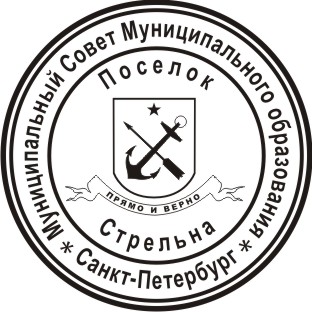 МЕСТНАЯ АДМИНИСТРАЦИЯ ВНУТРИГОРОДСКОГОМУНИЦИПАЛЬНОГО ОБРАЗОВАНИЯ ГОРОДА ФЕДЕРАЛЬНОГО ЗНАЧЕНИЯ САНКТ-ПЕТЕРБУРГА ПОСЕЛОК СТРЕЛЬНАПОСТАНОВЛЕНИЕ О внесении изменений в муниципальные программы на 2023 годВ соответствии с Бюджетным кодексом Российской Федерации, Уставом внутригородского муниципального образования города федерального значения Санкт-Петербурга поселок СтрельнаПОСТАНОВЛЯЮ:В связи с возникшей необходимостью прошу внести следующие изменения в муниципальную программу «Благоустройство территории внутригородского муниципального образования города федерального значения Санкт-Петербурга поселок Стрельна»:1. В перечне программных мероприятий на 2023 год:п.2.1 столбец 6 изложить «1475,0»п.2.3 столбец 6 изложить «90,0»2. В Адресной программе выполнения работ по осуществлению благоустройства элементов благоустройства на 2023 – 2025 годп.1 столбец 5 изложить «1475,0», п.1.2 столбец 5 изложить «475,0»п.3 столбец 5 изложить «90,0»добавить п.3.11 п.3.11 столбец 2 изложить «Проезд к д.5а по пер. Кшесинской», столбец 3 изложить «Условная единица», столбец 4 изложить «1», столбец 5 изложить «30,0»4. Контроль за исполнением настоящего постановления оставляю за собой.5. Настоящее постановление вступает в силу с момента его принятия.6. Настоящее постановление вступает в силу с даты его подписания и подлежит официальному опубликованию (обнародованию).Глав местной администрации				            И.А.Климачева23 марта 2023поселок Стрельна№ 32